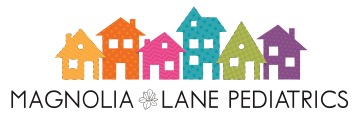 Thank you so much for reaching out to us at MLP!  If you would like to become a new patient, please submit the application with a copy of your insurance card (front & back) by email to:  frontoffice@magnolialanepediatrics.comWe will notify you by e-mail or phone, after your application has been reviewed. Please understand, because we are intentionally keeping our practice size small and sometimes due to insurance restrictions/timelines, unfortunately we are not able to accept all new patients.  We apologize in advance, as we wish we could accommodate and care for each and every family. Parent's Name: ______________________________________   Parent's Date of Birth:  __________							Is this your first child?       YES /  NO  (circle one)List All Children's Names			       Gender		Date of Birth / Expected Due Date_________________________	       M / F		__________________________________________________	       M / F		__________________________________________________	       M / F		__________________________________________________	       M / F		__________________________________________________	       M / F		_________________________Phone Number:  _______________________    Email:  ____________________________________Home Address:  ___________________________________________________________________Insurance Name:  ________________________   Insurance Network:  PPO    HMO    CHIP/Medicaid										   	     (circle one)Policy Holder's Name: ________________________	Policy Holder's Date of Birth:  _____________		Member ID/Subscriber Number:  ________________________  Group Number:  ________________We believe that trust is the basis of a good pediatrician-patient/family relationship. We truly believe vaccines save children's lives so we recommend and require vaccinating according to the standard American Academy of Pediatrics schedule.  Do you agree and plan to follow this schedule? YES / NO Which pediatrician would you like to request?   Dr. Jill Eddings     or    Dr. Suyearn Yu        (circle one)If transferring from another practice, who was your previous pediatrician?   _____________________	(if following Dr. Eddings or Dr. Yu, please put that here as well)How did you hear about Magnolia Lane Pediatrics?   ______________________________________________________________________________________________